Título del manuscrito en españolTítulo del manuscrito en inglés* Para facilitar el proceso de revisión, todas las líneas deben ser numeradas de manera consecutiva en el documento. Las páginas deben estar numeradas en la esquina inferior derecha.ResumenDebe describir de forma breve el objetivo del estudio, sus principales resultados y conclusiones. El resumen debe ser fácilmente comprensible para todos los lectores de la revista, incluso para los no especialistas y no debe exceder de 250 palabras. No debe incluir citas bibliográficas ni siglas.Palabras clave: palabra1, palabra2, palabra3, palabra4, palabra5.Abstract Debe reflejar fielmente el contenido del resumen en inglés técnico-científico.Keywords:  word1, word2, word3, word4, word5.1. Introducción Debe reflejar el problema de investigación y el contexto en el que ocurre (fundamentación teórica), justificar la investigación enfatizando las razones que la motivaron; y, plantear los objetivos y las hipótesis de estudio de ser el caso.Esta sección debería terminar con un breve enunciado de lo conseguido a través del estudio.2. Materiales y MétodosEsta sección debe iniciar con una descripción pertinente del área de estudio. Se explica brevemente los materiales y métodos utilizados durante la parte experimental o la fase de campo/laboratorio del estudio. Los materiales utilizados y su uso se incluyen en el texto. ¡¡No se debe crear una lista de materiales!!. 3. Resultados y Discusión3.1. OpcionesLos resultados se pueden presentar solos o combinados con la discusión (Resultados y Discusión). 3.2. ResultadosEsta sección debe hacer uso efectivo de Tablas y Figuras para explicar los resultados. Las Tablas y Figuras deben ir numeradas con números arábigos y ser referenciadas en el texto. Si el manuscrito está escrito en español se utilizarán comas (,) para decimales y punto (.) para miles. Por el contrario, si el manuscrito está escrito en inglés, se utilizarán punto (.) para decimales y comas (,) para miles.3.2. DiscusiónEn la sección de Discusión el autor debe enfatizar sobre la importancia de los resultados, situándolos en el contexto de estudios previos. Esta sección deberá concluir con una explicación clara y convincente de los resultados desde una perspectiva de su uso práctico.3.3. Tablas y Figuras3.3.1. TablasLas Tablas deben ser situadas dentro del texto en un pasaje apropiado, deben ser ubicadas consecutivamente en el texto y numeradas con arábigos (Tabla 1, Tabla 2, etc.).Los encabezados de cada Tabla deben ser concisos y reflejar el contenido de la misma. Los encabezados deberán estar en español e inglés.A continuación, un ejemplo de Tabla.Tabla 1. Análisis químico del suelo de la hacienda bananera San Valentín.Table 1. Chemical analysis of soil from San Valentín banana farm.3.3.2. FigurasTodas las ilustraciones incluyendo mapas, esquemas y fotografías entran en la categoría de Figuras y se citan consecutivamente en el texto con numerales arábigos (Figura 1, Figura 2, etc.).Todas las figuras deben presentarse en color. Se recomienda a los autores cargar las Figuras en formato JPG o TIFF, 300dpi, como archivos independientes.Los encabezados deberán estar en español e inglés.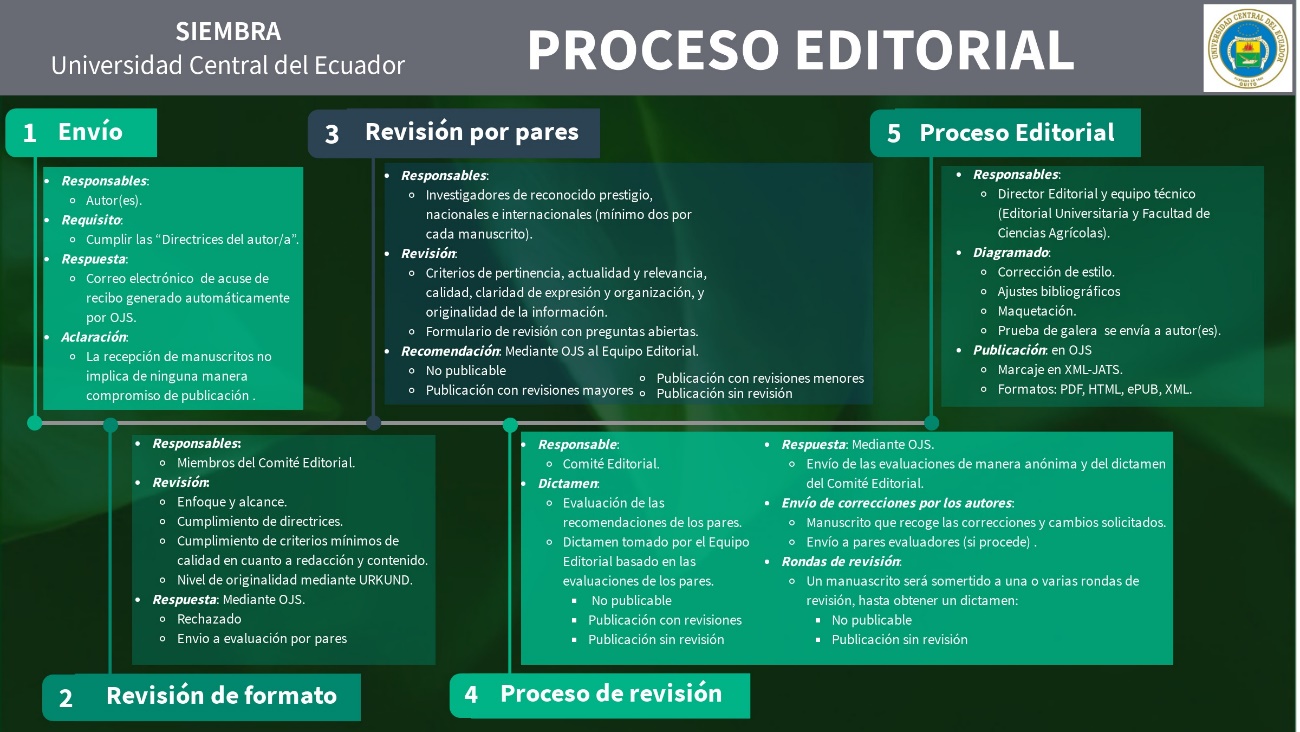 Figura 1. Proceso editorial de Siembra.Figure 1. Siembra’s editorial process 3.4. EcuacionesLas ecuaciones deberán ser elaboradas en el Editor de Ecuaciones de Word, y se numerarán con números arábigos entre corchetes, alineado a la derecha. Las ecuaciones se deben citar en el texto (ecuación [1], ecuación [2])  				[1]3.5. Formato de referenciasEn concordancia con la política institucional, las citaciones y las referencias deben ceñirse a las normas APA 7ta edición. Las referencias deben ordenarse en orden alfabético. A continuación, se presentan ejemplos de referencias:Librosde la Torre, L., Navarrete, H., Muriel, P., Macía, M., y Balslev, H. (2008). Enciclopedia de las plantas útiles del Ecuador (1a ed.). Aarhus.Ricke, S. C., Atungulu, G. G., Si, C. E. R., y Park, H. (2018). Food and Feed Safety Systems and Analysis Edited by. Food and Feed Safety Systems and Analysis. Academic Press Books - Elsevier. https://doi.org/10.1088/0004-637X/779/1/11 Sundström, S. (2003). El ecoturismo como instrumento para desarrollo sostenible: Un estudio comparativo de campo entre Suecia y Ecuador. Institutionen för Kultur och kommunikation.Capítulos en librosGutiérrez Villalpando, Martínez Corona, B., y Salvatierra Izaba, B. (2019). Género y Vulnerabilidad del agua ante la variabilidad climática en la Sierra Nevada de Puebla. En D. A. Fabre Platas, I. Ortiz Sánchez, y G. Busso (Coords.), Agua: Territorialidades y dimensionalidades de análisis (pp. 463-483). Serie Mano Vuelta. Editorial Resistencia SA de CVO’Bryan, C. A., Crandall, P. G., y Ricke, S. C. (2017). Antimicrobial Resistance in Foodborne Pathogens. In Food and Feed Safety Systems and Analysis (pp. 99–115). Cambridge, Massachusetts, Estados Unidos: Academic Press Books - Elsevier. https://doi.org/10.1016/B978-0-12-811835-1.00006-3 Piñero, D., Caballero-Mellado, J., Cabrera-Toledo, D., Canteros, C., Casas, A., Castañeda, A., Castillo, A., Cerritos, R., Chassin-Noria, O., Colunga-García, N., Delgado, P., Díaz-Jaimes, P., Eguiarte L., Escalante, A., Espinoza, B., Fleury, A., Flores, S., Fragoso, G., González-Astorga, J., Islas, V., Martínez, E., Martínez, F., Martínez-Castillo, J., Mastretta, A., Medellín, R., Medrano-González, L., Molina-Freaner, F., Morales, B., Murguía, A., Vega, A., Payró, E., Reyes-Montes, M., Robles, M., Rodríguez-Arellanes, G., Rojas, L., Romero-Martínez, R., Sahaza-Cardona, J., Salas, R., Sciutto, E., Scott, C., Schramm, Y., Silva, C., Souza, V., Taylor, M., Urbán, J., Uribe-Alcócer, M., Vázquez, M., Vázquez-Domínguez, E., Vovides, A., Wegier, A., Zaldívar, A., y Zúñiga, G. (2008). La diversidad genética como instrumento de la conservación y el aprovechamiento de la biodiversidad: estudios en especies mexicanas. En Capital natural de México, vol. I: Conocimiento actual de la biodiversidad (pp. 437-494). México: CONABIO.Sloan, P. (2009). Sustainable Development in the Hospitality Industry. In Sustainability in the Hospitality Industry (pp. 1–12). Great Britain: Elsevier Inc. https://doi.org/10.1016/B978-0-7506-7968-8.00001-6 Artículos de Revistas científicasHernández Pardo, P. (2011). Ecoturismo en Ecuador: El caso del Oglán alto. ECA Sinergia, 2(1), 9-17.Meyer, S. T., Heuss, L., Feldhaar, H., Weisser, W. W., y Gossner, M. M. (2019). Land-use components, abundance of predatory arthropods, and vegetation height affect predation rates in grasslands. Agriculture, Ecosystems y Environment, 270–271, 84–92. https://doi.org/10.1016/j.agee.2018.10.015 Mora Pisco, C. I., Montilla Pacheco, A. J. y Mora Pisco, L. L. (2019). Perspectivas y potencialidades del cantón Manta para la implementación de un plan de marketing turístico. TURyDES, 12(26), https://www.eumed.net/rev/turydes/26/marketing-turistico-manta.html Orgaz-Agüera, F., y Cañero Morales, P. (2017). Ecoturismo y desarrollo sostenible. Un estudio de caso en comunidades rurales de República Dominicana. PASOS Revista de Turismo y Patrimonio Cultural, 13(6), 1425-1435. https://doi.org/10.25145/j.pasos.2015.13.099 Vallverdú-Queralt, A., Raquiero, J., Martínez-Huelamo, M., Rinaldi, J., Leal, L., y Lamuela-Raventos, R. (2014). A comprehensive study on the phenolic profile of widely used culinary herbs and spices: rosemary, thyme, oregano, cinnamon, cumin and bay. Food Chemistry, 154(1), 299-307. https://doi.org/10.1016/j.foodchem.2013.12.106 Acta de CongresoPrado, O., Morales, E., y Macedo, R. (2010). Factores de riesgo relacionados con tiempo de retiro de agua y alimento, captura, transporte y espera sobre la mortalidad de pollos. En Memorias de la Tercera Reunión Anual de la Asociación de Especialistas en Ciencias Avícolas del Centro de México A.C. (pp. 86-92). Asociación de Especialistas en Ciencias Avícolas del Centro de México A.C.Zavala-Nigoa, J., Loarca-Piña, G., y García-García, T. (2010). Evaluación del contenido fenólico, capacidad antioxidante y actividad citotóxica sobre células caco-2 del extracto acuoso de orégano (Lippia graveolens KUNT). 2.º Congreso Nacional de Química Médica. Querétaro.Trabajos de titulación/TesisBonilla Villota, S. X. (2018). Efecto del 1-Metilciclopropeno en la inhibición del etileno en la maduración de Chirimoya (Annona cherimola Mill). Universidad Central del Ecuador.Rojas Landacay, D. E., y González, C. de L. Á. (2011). Propuesta de adecuación y señalización del sendero turístico intervalles de las parroquias surorientales de Malacatos, San Pedro de Vilcabamba y Vilcabamba del cantón Loja, provincia de Loja. Universidad Técnica Particular de Loja.Base de datosInstituto Nacional de Estadísticas y Censos [INEC]. (2010). Censo de Población y Vivienda. Instituto Nacional de Estadísticas y CensosReporte o Informe TécnicoBustamante, M. (2007). Política de reinversión para el complejo termal de la comunidad de Oyacachi en la Reserva Ecológica Cayambe Coca. Programa Parques en peligro. Ecociencia, Fundación Ecológica Rumicocha, Ministerio del Ambiente, Fundación Antisana, The Nature Conservancy, y USAID.Escobar Manosalvas, J. (2018). Guía de capacitación para agricultores familiares dedicados a la producción lechera. Quito: Instituto Interamericano de Cooperación para la Agricultura (IICA).Programa de las Naciones Unidas para el Medio Ambiente [PNUMA] y Organización Mundial del Turismo [OMT]. (2006). Por un turismo más sostenible. Guía para responsables políticos (CEDEX). París: PNUE DTIE. https://doi.org/10.18111/9789284411894Ley/NormaLey de Gestión Ambiental del Ecuador. Ley Nro.99-37, 38. Registro Oficial No. 245 14. 30 de julio de 1999.Norma Oficial Mexicana NOM-161-SEMARNAT-2011, Que establece los criterios para clasificar a los Residuos de Manejo Especial y determinar cuáles están sujetos a Plan de Manejo; el listado de los mismos, el procedimiento para la inclusión o exclusión a dicho listado; así como los elementos y procedimientos para la formulación de los planes de manejo. 23 de noviembre de 2012 (México). http://www.dof.gob.mx/nota_detalle.php?codigo=5286505yfecha=01/02/2013 Página webMinisterio de Turismo [MINTUR]. (2015). Movimientos Internacionales - Portal Servicios MINTUR.  http://servicios.turismo.gob.ec/index.php/turismo-cifras/2018-09-19-17-01-51/movimientos-internacionalesMinisterio de Agricultura y Ganadería. (2018). Redes Comerciales.  https://www.agricultura.gob.ec/redes-comerciales/ Burgueño, E. (2020). Países con el mayor número de usuarios de Facebook en América Latina en abril de 2020. https://es.statista.com/estadisticas/1173450/paises-mayor-cantidad-usuarios-facebook-america-latina/ NoticiasDuarte, F. (9 de septiembre de 2019). Los países en los que la gente pasa más tiempo en las redes sociales (y los líderes en América Latina). BBC Mundo. https://www.bbc.com/mundo/noticias-49634612https://www.bbc.com/mundo/noticias-49634612 El Comercio. (14 de julio de 2020). 630 hoteles del Ecuador permanecen cerrados; algunos administradores analizan la suspensión definitiva. El Comercio. https://www.elcomercio.com/actualidad/hoteles-ecuador-cerrados-pandemia-coronavirus.html 4. Conclusiones Se debe indicar de manera definitiva, resumida y exacta las aportaciones concretas al conocimiento, respaldadas por los resultados demostrables y comprobables del estudio. Las conclusiones deben limitarse a los resultados obtenidos y no deben presentar argumentos basados en suposiciones o conjeturas.Referencias El Comercio. (14 de julio de 2020). 630 hoteles del Ecuador permanecen cerrados; algunos administradores analizan la suspensión definitiva. El Comercio. https://www.elcomercio.com/actualidad/hoteles-ecuador-cerrados-pandemia-coronavirus.html Escobar Manosalvas, J. (2018). Guía de capacitación para agricultores familiares dedicados a la producción lechera. Quito: Instituto Interamericano de Cooperación para la Agricultura (IICA).Instituto Nacional de Estadísticas y Censos [INEC]. (2010). Censo de Población y Vivienda. Instituto Nacional de Estadísticas y CensosLey de Gestión Ambiental del Ecuador. Ley Nro.99-37, 38. Registro Oficial No. 245 14. 30 de julio de 1999.Meyer, S. T., Heuss, L., Feldhaar, H., Weisser, W. W., y Gossner, M. M. (2019). Land-use components, abundance of predatory arthropods, and vegetation height affect predation rates in grasslands. Agriculture, Ecosystems y Environment, 270–271, 84–92. https://doi.org/10.1016/j.agee.2018.10.015 Ministerio de Agricultura y Ganadería. (2018). Redes Comerciales.  https://www.agricultura.gob.ec/redes-comerciales/ O’Bryan, C. A., Crandall, P. G., y Ricke, S. C. (2017). Antimicrobial Resistance in Foodborne Pathogens. In Food and Feed Safety Systems and Analysis (pp. 99–115). Cambridge, Massachusetts, Estados Unidos: Academic Press Books - Elsevier. https://doi.org/10.1016/B978-0-12-811835-1.00006-3 Orgaz-Agüera, F., y Cañero Morales, P. (2017). Ecoturismo y desarrollo sostenible. Un estudio de caso en comunidades rurales de República Dominicana. PASOS Revista de Turismo y Patrimonio Cultural, 13(6), 1425-1435. https://doi.org/10.25145/j.pasos.2015.13.099 Prado, O., Morales, E., y Macedo, R. (2010). Factores de riesgo relacionados con tiempo de retiro de agua y alimento, captura, transporte y espera sobre la mortalidad de pollos. En Memorias de la Tercera Reunión Anual de la Asociación de Especialistas en Ciencias Avícolas del Centro de México A.C. (pp. 86-92). Asociación de Especialistas en Ciencias Avícolas del Centro de México A.C.Ricke, S. C., Atungulu, G. G., Si, C. E. R., y Park, H. (2018). Food and Feed Safety Systems and Analysis Edited by. Food and Feed Safety Systems and Analysis. Academic Press Books - Elsevier. https://doi.org/10.1088/0004-637X/779/1/11 Rojas Landacay, D. E., y González, C. de L. Á. (2011). Propuesta de adecuación y señalización del sendero turístico intervalles de las parroquias surorientales de Malacatos, San Pedro de Vilcabamba y Vilcabamba del cantón Loja, provincia de Loja. Universidad Técnica Particular de Loja.Aspecto12 3pH6,806,766,57MO (%)3,142,802,91∑ Bases - CIC*17,3114,7415,65Ca/Mg7,133,274,95Mg/K10,1916,0012,03Ca/K72,6352,3668,23*CIC = Capacidad de intercambio catiónico.*CIC = Capacidad de intercambio catiónico.*CIC = Capacidad de intercambio catiónico.*CIC = Capacidad de intercambio catiónico.